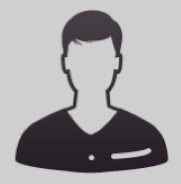 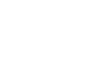 Curriculum VitaeEuropeo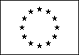 Información personalNombreKarol  Hernández Arias DirecciónTeléfonoCorreo electrónicoNacionalidadCosta RicaEdad35experiencia laboral• Fechas (de – a)1/2014-5/2015• Nombre y dirección del empleadorCoopeande N1 RLSan Ramón (Alajuela )• Tipo de empresa o sectorContabilidad-Financiera (Finanzas - Banca)• Puesto o cargo ocupadosAsesora• Principales actividades y responsabilidadesAnálisis, estudio y formalización de créditos personales y de vivienda.Afiliación y apertura de cuentas y tarjetas de debito,Entre otras funciones.• Fechas (de – a)5/2011-1/2014• Nombre y dirección del empleadorBac Credomatic San José Costa Rica• Tipo de empresa o sectorContabilidad-Financiera (Finanzas - Banca)• Puesto o cargo ocupadosAsesora• Principales actividades y responsabilidadesAtención de Cliente, apertura de cuentas, formalización de Tarjetas de crédito y débito,Envío de Transf Internacionales, gestiones bancarias entre otros .• Fechas (de – a)11/2008-3/2009• Nombre y dirección del empleadorAlta tecnología de Costa RicaSan Jose Costa Rica• Tipo de empresa o sectorAtención al cliente (Telecomunicaciones)• Puesto o cargo ocupadosAsesora• Principales actividades y responsabilidadesFormalización y venta de Seguros para el INS por telefono.Educación y formación• Fechas (de – a)12/2016• Nombre y tipo de organización que ha impartido la educación o la formaciónUniversidad Americana . San José • Principales materias o capacidades ocupacionales tratadasTerminado la Carrera de contaduría Pública. Otra no especifiada• Título de la cualificación obtenidaContaduría• (Si procede) Nivel alcanzado en la clasificación nacionalCursando: FP1• Fechas (de – a)5/2010• Nombre y tipo de organización que ha impartido la educación o la formaciónColefio Técnico Profesional Dos Cercas . San José • Principales materias o capacidades ocupacionales tratadasBachiller en Educación Media . Otra no especifiada• Título de la cualificación obtenidaBachiller en Educación Media • (Si procede) Nivel alcanzado en la clasificación nacionalBUP / COU (Bachillerato) / Secundaria • Fechas (de – a)• Nombre y tipo de organización que ha impartido la educación o la formación• Principales materias o capacidades ocupacionales tratadas• Título de la cualificación obtenida• (Si procede) Nivel alcanzado en la clasificación nacional• Fechas (de – a)• Nombre y tipo de organización que ha impartido la educación o la formación• Principales materias o capacidades ocupacionales tratadas• Título de la cualificación obtenida• (Si procede) Nivel alcanzado en la clasificación nacionalCapacidades y aptitudes personalesAdquiridas a lo largo de la vida y la carrera educativa y profesional, pero no necesariamente avaladas por certificados y diplomas oficiales.Lengua maternaCosta Ricaotros idiomasEspañol• LecturaNivel Profesional• EscrituraNivel Profesional• Expresión oral• Lectura• EscrituraExpresión oralNivel ProfesionalCapacidades y aptitudes socialesVivir y trabajar con otras personas, en entornos multiculturales, en puestos donde la comunicación es importante y en situaciones donde el trabajo en equipo resulta esencial (por ejemplo, cultura y deportes), etc.Capacidades y aptitudes organizativasPor ejemplo, coordinación y administración de personas, proyectos, presupuestos; en el trabajo, en labores de voluntariado (por ejemplo, cultura y deportes), en el hogar, etc.Capacidades y aptitudes técnicasCon ordenadores, tipos específicos de equipos, maquinaria, etc.Capacidades y aptitudes artísticasMúsica, escritura, diseño, etc.Otras capacidades y aptitudesQue no se hayan nombrado anteriormente.Permiso(s) de conducciónInformación adicionalAnexos[ Enumerar los documentos anexos. ]